Фототаблица к акту осмотра рекламной конструкции расположенной по адресу: ул. Ивана Захарова, строение 16 от 22.04.2022.Съёмка проводилась в 12 часов 17 минут телефоном Xiaomi RedMi note 9PRO 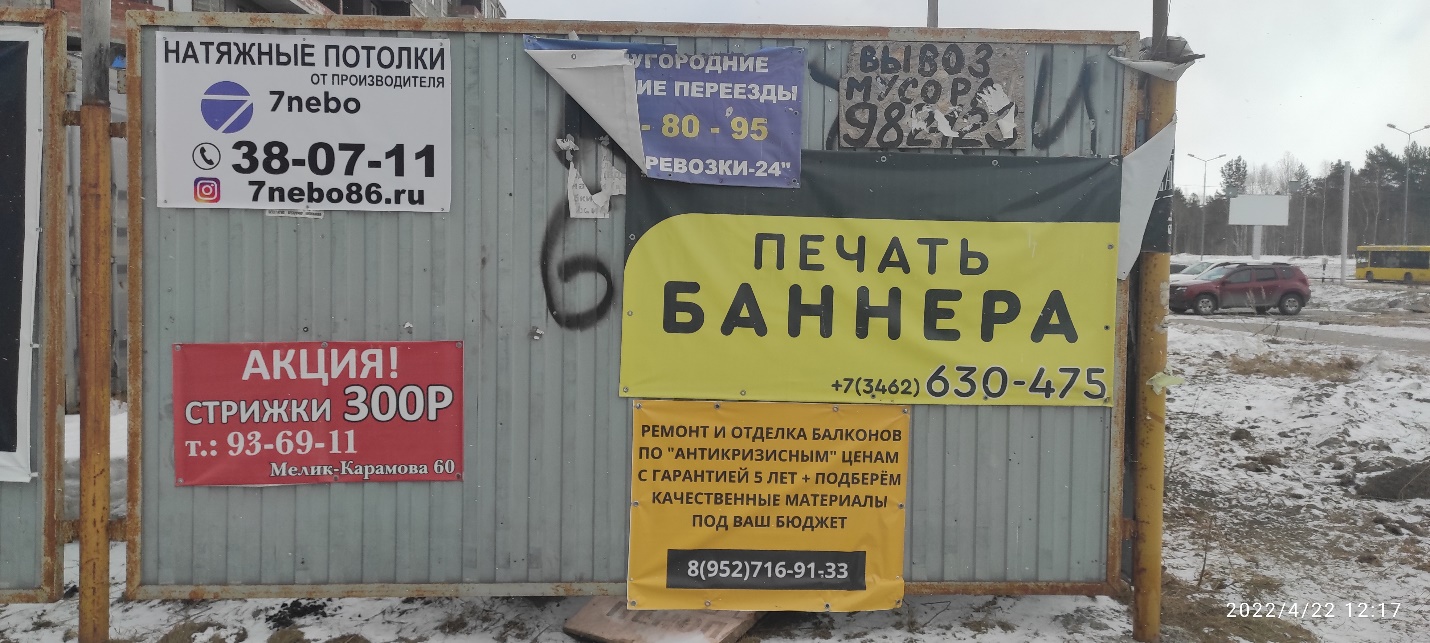 